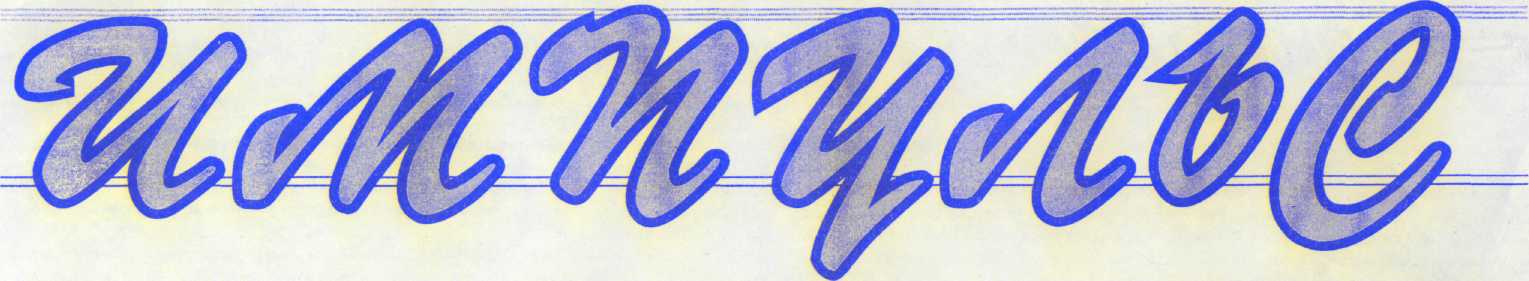 ВЕДОМОСТИ ОРГАНОВ МЕСТНОГО САМОУПРАВЛЕНИЯ Восточенского   сельсоветаГазета распространяется бесплатно 1 (177)                                                                                                       30.01.2021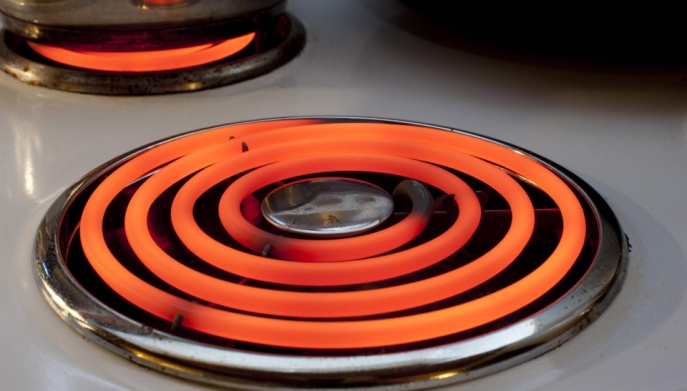 В Усть-Абакане в середине января этого года погибли 37-летний мужчина и 40-летняя женщина, которые жили вместе в гражданском браке. Они отравились угарным газом в одном из домов частного сектора Усть-Абакана. Что послужило причиной пожара, выясняют в СК, где по данному факту проводится процессуальная проверка.Предположительно, причиной пожара явилось нарушение правил пожарной безопасности при эксплуатации электроприборов либо неисправность электроприборов. Со слов знакомой погибшей, хозяйка дома использовала электрическую плиту для обогрева времянки и подполья. Очаг возгорания зафиксирован во времянке дома. Сообщение в пожарную охрану поступило от соседей.В настоящее время выполняются проверочные мероприятия, направленные на установление всех обстоятельств произошедшего.Назначены необходимые экспертные исследования с целью установления причины смерти погибших и точной причины пожара, сообщили в пресс-службе краевого СК.Помните, запрещается использование электроплиты для обогрева помещения!АДМИНИСТРАЦИЯ ВОСТОЧЕНСКОГО СЕЛЬСОВЕТАКРАСНОТУРАНСКОГО РАЙОНА КРАСНОЯРСКОГО КРАЯ ПОСТАНОВЛЕНИЕ    20.01.2021           		       с. Восточное			    № 2-пО внесении изменений в постановление от 29.10.2013 № 76-п «Об утверждении положения об оплате труда работников органов местного самоуправления Восточенского сельсовета, не являющихся лицами, замещающими муниципальные должности и муниципальными служащимиВ соответствии со статьей 144 Трудового кодекса Российской Федерации, статей 86 Бюджетного кодекса Российской Федерации, статей 53 Федерального закона от 06.10.2003 № 131-ФЗ «Об общих принципах организации местного самоуправления в Российской Федерации», на основании Устава Восточенского сельсовета, ПОСТАНОВЛЯЕТ:1. Внести в постановление от 29.10.2013 № 76-п «Об утверждении положения об оплате труда работников органов местного самоуправления Восточенского сельсовета, не являющихся лицами, замещающими муниципальные должности и муниципальными служащими», следующие изменения:— пункт 4.1. изложить в следующей редакции:«Работникам, месячная заработная плата которых при полностью отработанной норме рабочего времени и выполненной норме труда (трудовых обязанностей) ниже размера заработной платы, установленного настоящим пунктом. Предоставляется региональная выплата.Для целей расчета региональной выплаты размер заработной платы составляет 20468 рублей.Региональная выплата для работника рассчитывается как разница между размером заработной платы, установленным настоящим пунктом, и месячной заработной платой конкретного работника при полностью отработанной норме рабочего времени и выполненной норме труда (трудовых обязанностей).Работникам, месячная заработная плата которых по основному месту работы при не полностью отработанной норме рабочего времени ниже размера заработной платы, установленного настоящим пунктом, исчисленного пропорционально отработанного времени, устанавливается региональная выплата, размер которой для каждого работника определяется как разница между размером заработной платы, установленным настоящим пунктом, исчисленным пропорционально отработанному работником времени, и величиной заработной платы конкретного работника за соответствующий период времени.Для целей настоящего пункта, при расчете региональной выплаты под месячной заработной платой понимается заработная плата конкретного работника с учетом доплаты до размера минимальной заработной платы, установленного в Красноярском крае (в случае ее осуществления), а также до минимального размера оплаты труда, установленного в Российской Федерации, в случае, если в Красноярском крае не установлен размер минимальной заработной платы.Региональная выплата включает в себя начисления по районному коэффициенту, процентной надбавке к заработной плате за стаж работы в районах Крайнего Севера и приравненных к ним местностях, в иных местностях края с особыми климатическими условиями.Размеры заработной платы для расчета региональной выплаты включают в себя начисления по районному коэффициенту, процентной надбавке  к заработной плате за стаж работы в районах Крайнего Севера и приравненных к ним местностях, в иных местностях края с особыми климатическими условиями».2. Опубликовать  данное постановление в газете «Импульс» (ведомости органов местного самоуправления Восточенского сельсовета).3.Настоящее постановление вступает в силу со дня официального опубликования и применяется к правоотношениям, возникшим с 01.01.2021 года.Глава Восточенского сельсовета                                      Л.И.ПоленокАНАЛИЗ ОПЕРАТИВНО-СЛУЖЕБНОЙ ДЕЯТЕЛЬНОСТИ  ПО НАПРАВЛЕНИЯМ ОТДЕЛА ПОЖАРОТУШЕНИЯ КГКУ «ПРОТИВОПОЖАРНАЯ ОХРАНА КРАСНОЯРСКОГО КРАЯ» в 2020 годуПОЖАРОТУШЕНИЕ, ЛИКВИДАЦИЯ ПОСЛЕДСТВИЙ ДТП            В 2020 год на территории, прикрываемой подразделениями КГКУ «Противопожарная охрана Красноярского края» (далее - КГКУ), куда входит 255  населенных пунктов с общим населением 140213человек, зарегистрировано - 9733  выезда, (2019г. - 7814  выездов), увеличение  на  1919 выездов, или на24,5 %,из них:	на пожары - 922, потушено пожаров в районе выезда 719, в 203 случаях тушения пожаров подразделения КГКУ привлекались в качестве дополнительных сил,погибло людей на пожарах  с учетом добавленных населенных пунктов -  14 человек, (2019 г. - 14 человек), гибель допущена в следующих подразделениях; ПЧ-181 с.  Таежное - 1 чел., ПЧ-261 п. Раздолинск -1 чел., ПЧ-122 п. Новоназимово - 1 чел., ПЧ-271 п. Степной - 1 чел., ПЧ-321 пгт. Саянский  - 1 чел. ПЧ-422 Сизая - 1 чел., ПЧ-334 п. Унер - 1 чел., ПЧ-341 Миндерла - 2 чел., ПЧ-291 п. Нижняя Пойма - 3 чел., ПЧ-412 с. Шушь- 1 чел, ПЧ-42 п. Березовский -1чел.травмировано людей на пожарах - 9 человек (в 2019 году - 10 чел.).Оперативные данные за 2019- 2020  г. За 2020 год подразделения КГКУ Красноярского края выезжали на ликвидацию последствий дорожно-транспортных происшествий 72 раза (2019год       - 94 ДТП), в данных ДТП погиб 12 человек(2019г. - 21 чел.), травмировано 46 человека (2019 год - 104чел.).  Для ликвидации последствий ДТП привлекалось 74 ед. техники и 171 чел. личного состава. В результате реагирования на ДТП были спасены 3 человека.  7 раз за год проводилось деблокирование пострадавших из поврежденного транспорта, в 5  случаях из них применялось аварийно-спасательное оборудование для деблокирования пострадавших.         КГКУ «ПРОТИВОПОЖАРНАЯ ОХРАНА КРАСНОЯРСКОГО КРАЯ»  ПОЖАРНАЯ ЧАСТЬ №222 СООБЩАЕТ:27 января 2021 г. в 09 час. 01 мин.  произошел пожар по адресу: с. Восточное , ул. Советская 11А. Загорелось помещение пристройки одноквартирного жилого дома. По сигналу «ТРЕВОГА» состоялся быстрый сбор и выезд работников дежурной службы: пожарный – Кряжев М.Н., водитель Ворошилов Д. К моменту прибытия пожарно-спасательных подразделений строение жилого дома было охвачено огнем на площадь 4 м.кв. . Жительница горящего дома 1995 г.р. в момент пожара находилась дома, покинуть жилье ей помог начальник пожарной части ПЧ-222 Байзан С.Н.. В качестве подкрепления на место пожара прибыли пожарные – Гросс А.Л. Полностью пожар был ликвидирован в 9 час. 59 мин. На месте пожара работали 7 человек и 1 единица техники, из них от КГКУ «Противопожарная охрана Красноярского края» ПЧ-222 - 4 человека и 1 единица техники. В результате пожара гибели и травмирования людей не допущено. При проведении доследственной проверки сотрудниками ОНД и ПР по Краснотуранскому району установлено, что причиной пожара явилось нарушение правил эксплуатации печного отопления собственниками жилого дома. Сотрудники ОНД и ПР по Краснотуранскому району призывают жителей Краснотуранского района соблюдать меры пожарной безопасности при эксплуатации печного отопления : 
- следить за печами и электроприборами, особенно в ночное время суток; 
-эксплуатировать печи только на том виде топлива для которого они предназначены, особенно внимательно относится к эксплуатации печей во время резких оттепелей так как показывает практика именно в это время возрастает рост количества пожаров по причине перекаливания печей; 
- не оставлять детей без присмотра и не доверять им топить самостоятельно печи; 
- не курить в пастели. Берегите себя и своих близких!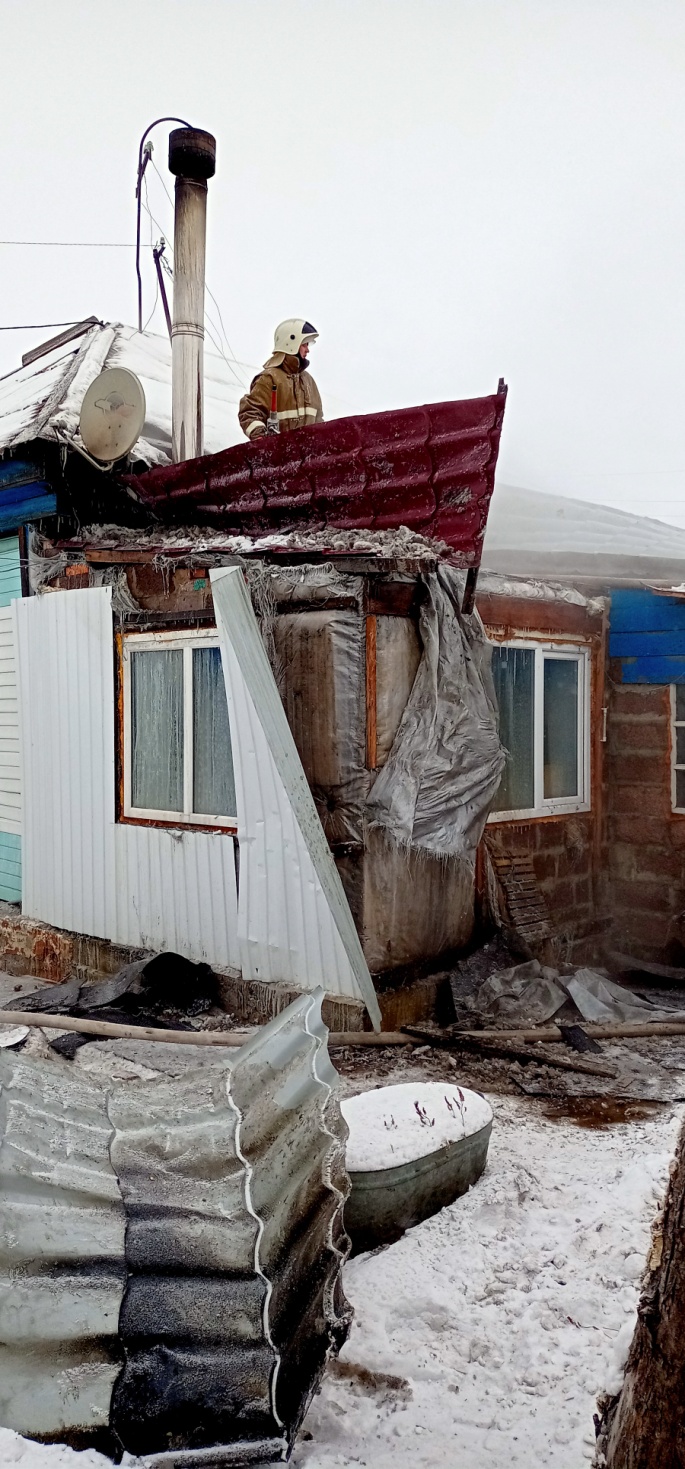 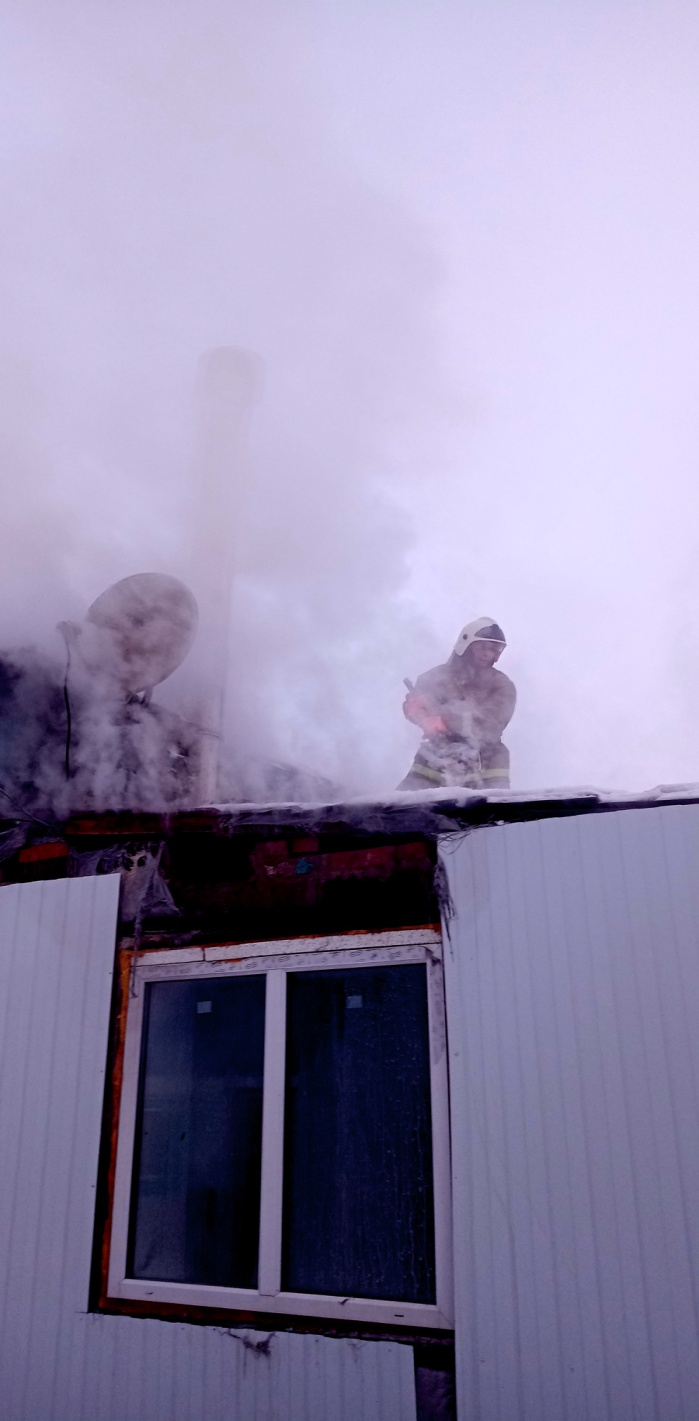 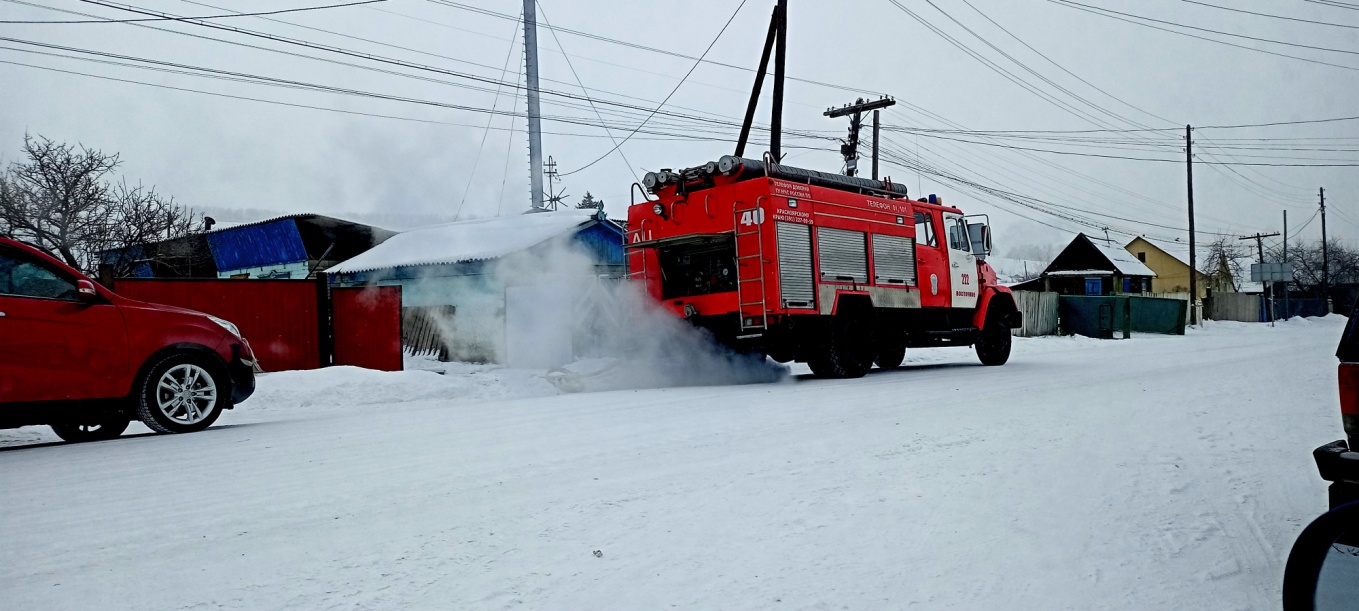 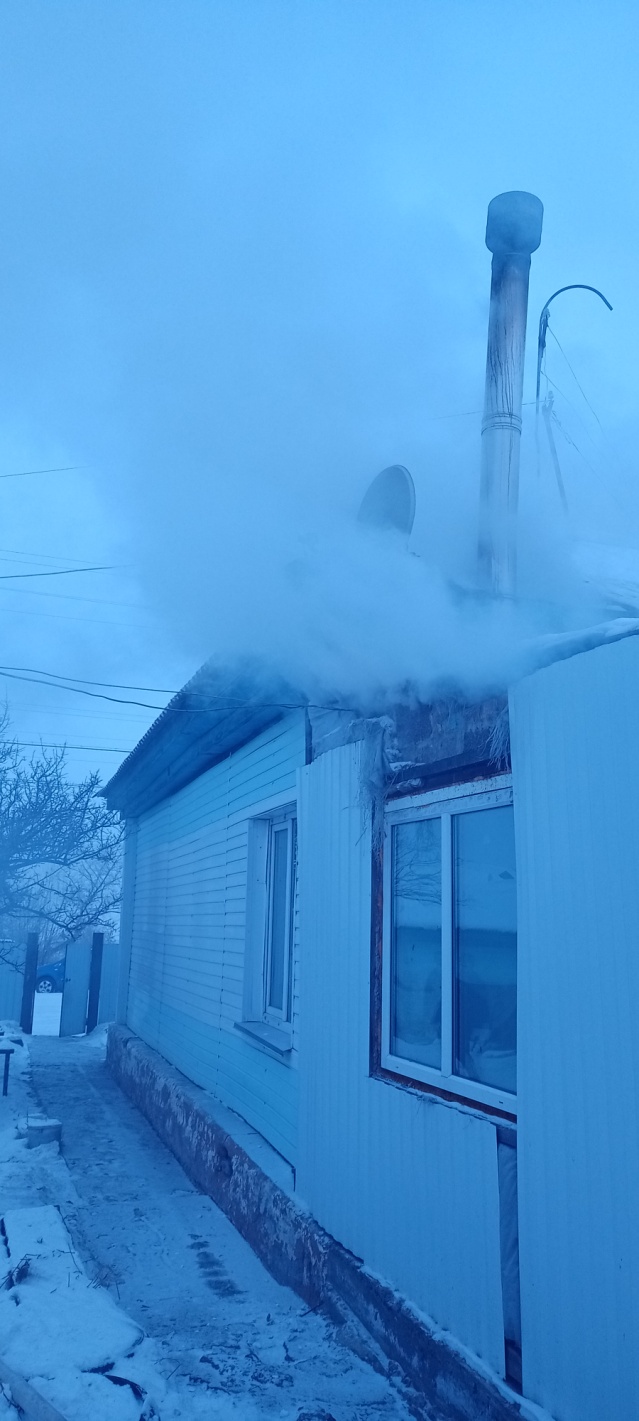 №п/пНаименование показателейНаименование показателейИТОГО по КГКУИТОГО по КГКУ№п/пНаименование показателейНаименование показателей201920201.Количество выездов подразделений, всего, в т.ч:Количество выездов подразделений, всего, в т.ч:781497331.1На  пожарыНа  пожары11789221.1.1Пожары9247191.1.1Пожары2542031.2.Проведение практических эвакмероприятийПроведение практических эвакмероприятий651.3Дорожно-транспортные происшествияДорожно-транспортные происшествия100711.4Аварийно-спасательные работыАварийно-спасательные работы671.5Проверка противопожарного водоснабженияПроверка противопожарного водоснабжения107851.6Сработка сигнализации (ПС, ОПС)Сработка сигнализации (ПС, ОПС)1099671.7Проведение ПТУ, ПТЗПроведение ПТУ, ПТЗ63731.8Занятия по ПСП, изучению района выезда и др.Занятия по ПСП, изучению района выезда и др.193521981.9.Отработку планов и карточек тушения пожаровОтработку планов и карточек тушения пожаров109113131.10Ложные вызовыЛожные вызовы4855101.11Оказание помощи населениюОказание помощи населению8081.12Заправка ГСМ, прочие выездаЗаправка ГСМ, прочие выезда248534502.Погибло на пожарахПогибло на пожарахПогибло на пожарахПогибло на пожарах2.1Погибло людей, всего:Погибло людей, всего:14142.1.1в т.ч. детейв т.ч. детей202.2.Травмировано людей, всего:Травмировано людей, всего:1092.2.1в т.ч. детейв т.ч. детей012..5.Уничтожено единиц техникиУничтожено единиц техники20222.6.Погибло голов скотаПогибло голов скота17612.7Ориентировочный материальный ущерб (тыс. руб.)Ориентировочный материальный ущерб (тыс. руб.)20430308663.Причины пожаровПричины пожаровПричины пожаровПричины пожаров3.1.ПоджогиПоджоги17163.2.Неосторожное обращение с огнем,  шалость детей с огнемНеосторожное обращение с огнем,  шалость детей с огнем3422073.3.Нарушение ПУЭ и ПТЭЭПНарушение ПУЭ и ПТЭЭП79893.4.НППБ при проведении огневых работНППБ при проведении огневых работ313.5НППБ при устройстве и эксплуатации печного отопленияНППБ при устройстве и эксплуатации печного отопления1221193.6НеустановленныеНеустановленные3612874.Объекты пожаровОбъекты пожаровОбъекты пожаровОбъекты пожаров4.1.Производственные и сельскохозяйственные объектыПроизводственные и сельскохозяйственные объекты48314.1.Здания общественного и административного назначенияЗдания общественного и административного назначения984.2.Жилой сектор (ж/д, надворные постр., гаражи, дачи и т.д.)Жилой сектор (ж/д, надворные постр., гаражи, дачи и т.д.)3083334.3.ПрочиеПрочие5593475Спасено на пожарахСпасено на пожарахСпасено на пожарахСпасено на пожарах5.1.Людей, всегоЛюдей, всего12125.1.1в т.ч. детейв т.ч. детей145.2.Единиц техникиЕдиниц техники785.3.Голов скотаГолов скота113905.4.Материальных ценностей (ориентировочно, тыс. руб.)Материальных ценностей (ориентировочно, тыс. руб.)785501034406.Профилактическая работаПрофилактическая работаПрофилактическая работаПрофилактическая работа6.1.Проведено проверок п/п состояния объектовПроведено проверок п/п состояния объектов1191652756.2.Выписано предложенийВыписано предложений171686.2.Проведено беседПроведено бесед60626284606.3.Охвачено населения, (чел.)Охвачено населения, (чел.)103643529016.4.Проведено выступлений на сходах гражданПроведено выступлений на сходах граждан173266.5.Размещено материалов в печатиРазмещено материалов в печати3725146.6.Распространено памяток, листовок, (экз.)Распространено памяток, листовок, (экз.)8544288263